فرم ارائه  پیشنهاد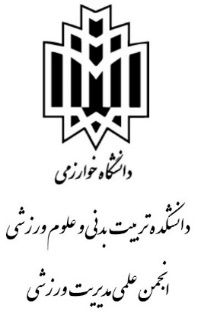 دانشکده تربیت بدنی و علوم ورزشی لطفا قبل از ثبت پیشنهادات خود آیین نامه نظام پیشنهادات دانشکده تربیت بدنی و علوم ورزشی را مطالعه فرمایید. این آیین نامه از طریق وبسایت دانشگاه خوارزمی قابل دسترس می باشد.نام و نام خانوادگی: سمت سازمانی:تاریخ: پیشنهاد: پیشنهاد: پیشنهاد: این پیشنهاد چگونه به دانشکده کمک خواهد کرد؟این پیشنهاد چگونه به دانشکده کمک خواهد کرد؟این پیشنهاد چگونه به دانشکده کمک خواهد کرد؟چگونه در اجرای این پیشنهاد همکاری می کنید؟چگونه در اجرای این پیشنهاد همکاری می کنید؟چگونه در اجرای این پیشنهاد همکاری می کنید؟